Presseinformation»Tetaun« von Jörg Martin DauscherMeßkirch, März 2022Die kosmopolitische Kleinstadt
Jörg Martin Dauscher präsentiert 13 Geschichten über Heimat, Flucht und VertreibungDas Leben in einer Kleinstadt gewinnt immer mehr an Attraktivität. Einst als leblos, langweilig, einfältig und strukturschwach verschrien, zieht es wieder viele Familie von den Städten zurück aufs Land. Welche Vielfalt sie dort erleben können, zeigt der Reiseautor Jörg Martin Dauscher in seinem neuen Buch »Tetaun«. Darin nimmt er die LeserInnen mit in das Gefüge der Kleinstadt Treuchtlingen im Kreis Weißenburg-Gunzenhausen, das sich kosmopolitischer präsentiert als gedacht. Normalerweise tourt der Autor für seine Reportagen durch die Welt. Doch die Corona-Pandemie machte ihm dies Anfang 2020 unmöglich. Kurzerhand quartierte er sich im verwaisten Kulturladen in Treuchtlingen ein, wo er auf die unterschiedlichsten Menschen traf. Ob Zugezogene, Umgezogene, Migranten, Remigranten, Flüchtlinge, Asylanten oder Einheimische – Jörg Martin Dauscher trägt Geschichten um Heimat, Herkunft, Fremde und Lebenswege zusammen, die vielfältiger nicht sein können. Das Resultat ist ein Buch, das der Kleinstadt und dem Heimatbegriff eine ganz neue Dimension verleiht.Zum BuchDen Reiseautor Jörg Martin Dauscher verschlägt es corona-bedingt in seine fränkische Heimat. Dort angekommen macht er, was er unterwegs immer macht: Er recherchiert und führt Gespräche, um herauszufinden, wo er ist und wie sich seine Umgebung zusammensetzt. Es kommt zu Gesprächen mit nahezu allen Gruppen in der Stadt – und plötzlich hat er ein aufregendes Porträt, ein Sittengemälde der deutschen Kleinstadt Treuchtlingen verfasst. Die sich als viel weltläufiger entpuppt, als er dachte.Der AutorJörg Martin Dauscher wurde in Mittelfranken geboren und ging 1996 zum Studium nach Berlin. Eher unabsichtlich machte er anschließend Karriere als Weinhändler, oder was man in Berlin so Karriere nannte: ein angenehmes Auskommen, viel Zeit für Reisen und keinerlei Rücklagen. Eine Einladung ins ländliche Albanien 2006 veränderte seine Sichtweise und weckte die Neugier. Wiederholte Aufenthalte in Griechenland, Marokko und Georgien folgten. 2016 schließlich gab er seinen Job und seine Wohnung auf, um loszuziehen und die Welt ein bisschen besser zu verstehen. Jörg Dauscher ist der Meinung, jeder sollte zumindest ein Zweitland haben, wenn nicht gar ein drittes und ein viertes.TetaunJörg Martin Dauscher120 SeitenEUR 14,00 [D] / EUR 14,40 [A]ISBN 978-3-8392-0201-2Erscheinungstermin: 9. März 2022Kontaktadresse: Gmeiner-Verlag GmbH Petra AsprionIm Ehnried 588605 MeßkirchTelefon: 07575/2095-153Fax: 07575/2095-29petra.asprion@gmeiner-verlag.dewww.gmeiner-verlag.deCover und Porträtbild zum Download (Verlinkung hinterlegt)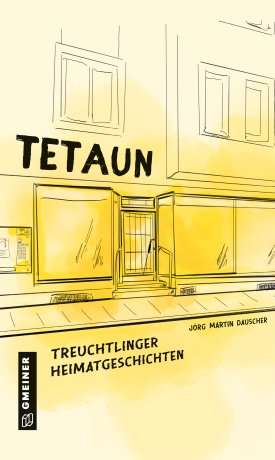 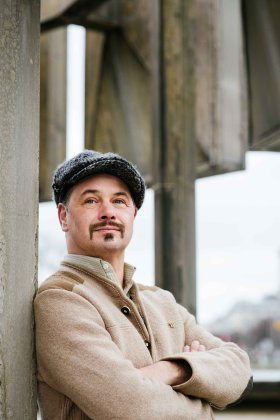 					Bildrechte: PHIL DERAAnforderung von Rezensionsexemplaren:Jörg Martin Dauscher »Tetaun«, ISBN 978-3-8392-0201-2Absender:RedaktionAnsprechpartnerStraßeLand-PLZ OrtTelefon / TelefaxE-Mail